Each year the National Federation asks that the state associations compile statistics for their use in evaluating playing rules.  We usually ask for your help, and again this year are doing the same.  Please appoint a reliable statistician to compile this data, and return the report form not later than the deadline published in the tournament instructions Thanks again for your help with this project.THE FOLLOWING ARE TOTALS NEEDED FOR BOTH TEAMS AND ALL GAMES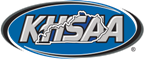 NATIONAL FEDERATION BASEBALL GAME STATISTICSDue to KHSAA office no later than the published deadlineKHSAA Form BA119Rev. 09/13Number of Games ReportedNumber of Games ReportedNumber of Games ReportedNumber of Games ReportedNumber of Games ReportedTotal runs scored of winning teamsTotal runs scored of losing teamsTotal runs scored of losing teamsTotal runs scored of losing teamsTotal runs scored of losing teamsTotal Time of games (do not average)Total Time of games (do not average)HoursMinutesMinutesMinutesTotal number of Extra Inning gamesTotal number of Extra Inning gamesTotal number of Extra Inning gamesTotal number of Extra Inning gamesTotal number of Extra Inning gamesTotal number of Extra Inning gamesTotal number of player at-batsTotal number of player at-batsTotal number of player at-batsTotal number of player at-batsTotal number of player at-batsTotal number of player at-batsTotal number of player at-batsTotal number of player at-batsTotal number of player at-batsTotal number of player at-batsTotal number of player at-batsTotal number of player at-batsTotal number of player at-batsTotal number of player at-batsTotal number of player at-batsTotal number of HitsTotal number of HitsTotal number of HitsTotal number of HitsTotal number of HitsTotal number of HitsTotal number of HitsTotal number of HitsTotal number of HitsTotal number of HitsTotal number of HitsTotal number of HitsTotal number of HitsTotal number of HitsTotal number of HitsSINGLESDOUBLESDOUBLESDOUBLESTRIPLESTRIPLESTRIPLESHOME RUNSHOME RUNSTotal number of BATTERS HIT BY PITCH.Total number of BATTERS HIT BY PITCH.Total number of BATTERS HIT BY PITCH.Total number of BATTERS HIT BY PITCH.Total number of BATTERS HIT BY PITCH.Total number of BATTERS HIT BY PITCH.Total number of BATTERS HIT BY PITCH.Total number of BATTERS HIT BY PITCH.Total number of BATTERS HIT BY PITCH.Total number of BATTERS HIT BY PITCH.Total number of BATTERS HIT BY PITCH.Total number of BATTERS HIT BY PITCH.Total number of BATTERS HIT BY PITCH.Total number of BATTERS HIT BY PITCH.Total number of BATTERS HIT BY PITCH.Total number of BASES ON BALLSTotal number of BASES ON BALLSTotal number of BASES ON BALLSTotal number of BASES ON BALLSTotal number of BASES ON BALLSTotal number of BASES ON BALLSTotal number of BASES ON BALLSTotal number of BASES ON BALLSTotal number of BASES ON BALLSTotal number of BASES ON BALLSTotal number of BASES ON BALLSTotal number of BASES ON BALLSTotal number of BASES ON BALLSTotal number of BASES ON BALLSTotal number of BASES ON BALLSTotal number of STOLEN BASESTotal number of STOLEN BASESTotal number of STOLEN BASESTotal number of STOLEN BASESTotal number of STOLEN BASESTotal number of STOLEN BASESTotal number of STOLEN BASESTotal number of STOLEN BASESTotal number of STOLEN BASESTotal number of STOLEN BASESTotal number of STOLEN BASESTotal number of STOLEN BASESTotal number of STOLEN BASESTotal number of STOLEN BASESTotal number of STOLEN BASESTotal number of RUNNERS LEFT ON BASETotal number of RUNNERS LEFT ON BASETotal number of RUNNERS LEFT ON BASETotal number of RUNNERS LEFT ON BASETotal number of RUNNERS LEFT ON BASETotal number of RUNNERS LEFT ON BASETotal number of RUNNERS LEFT ON BASETotal number of RUNNERS LEFT ON BASETotal number of RUNNERS LEFT ON BASETotal number of RUNNERS LEFT ON BASETotal number of RUNNERS LEFT ON BASETotal number of RUNNERS LEFT ON BASETotal number of RUNNERS LEFT ON BASETotal number of RUNNERS LEFT ON BASETotal number of RUNNERS LEFT ON BASETotal number of DEFENSIVE ERRORSTotal number of DEFENSIVE ERRORSTotal number of DEFENSIVE ERRORSTotal number of DEFENSIVE ERRORSTotal number of DEFENSIVE ERRORSTotal number of DEFENSIVE ERRORSTotal number of DEFENSIVE ERRORSTotal number of DEFENSIVE ERRORSTotal number of DEFENSIVE ERRORSTotal number of DEFENSIVE ERRORSTotal number of DEFENSIVE ERRORSTotal number of DEFENSIVE ERRORSTotal number of DEFENSIVE ERRORSTotal number of DEFENSIVE ERRORSTotal number of DEFENSIVE ERRORSTotal number of DEFENSIVE APPEALSTotal number of DEFENSIVE APPEALSTotal number of DEFENSIVE APPEALSTotal number of DEFENSIVE APPEALSTotal number of DEFENSIVE APPEALSTotal number of DEFENSIVE APPEALSTotal number of DEFENSIVE APPEALSTotal number of DEFENSIVE APPEALSTotal number of DEFENSIVE APPEALSTotal number of DEFENSIVE APPEALSTotal number of DEFENSIVE APPEALSTotal number of DEFENSIVE APPEALSTotal number of DEFENSIVE APPEALSTotal number of DEFENSIVE APPEALSTotal number of DEFENSIVE APPEALSLEAVING TOO SOONLEAVING TOO SOONLEAVING TOO SOONLEAVING TOO SOONBATTING OUT OF ORDERBATTING OUT OF ORDERBATTING OUT OF ORDERBATTING OUT OF ORDERMISSED BASEMISSED BASEMISSED BASEMISSED BASEATTEMPTING TO ADVANCE TO SECOND AFTER MAKING TURNATTEMPTING TO ADVANCE TO SECOND AFTER MAKING TURNATTEMPTING TO ADVANCE TO SECOND AFTER MAKING TURNATTEMPTING TO ADVANCE TO SECOND AFTER MAKING TURNTotal number of STRIKE OUTSTotal number of STRIKE OUTSTotal number of STRIKE OUTSTotal number of STRIKE OUTSTotal number of STRIKE OUTSTotal number of STRIKE OUTSTotal number of STRIKE OUTSTotal number of STRIKE OUTSTotal number of STRIKE OUTSTotal number of STRIKE OUTSTotal number of STRIKE OUTSTotal number of STRIKE OUTSTotal number of STRIKE OUTSTotal number of STRIKE OUTSTotal number of STRIKE OUTSTotal number of ILLEGAL PITCHESTotal number of ILLEGAL PITCHESTotal number of ILLEGAL PITCHESTotal number of ILLEGAL PITCHESTotal number of ILLEGAL PITCHESTotal number of ILLEGAL PITCHESTotal number of ILLEGAL PITCHESTotal number of ILLEGAL PITCHESTotal number of ILLEGAL PITCHESTotal number of ILLEGAL PITCHESTotal number of ILLEGAL PITCHESTotal number of ILLEGAL PITCHESTotal number of ILLEGAL PITCHESTotal number of ILLEGAL PITCHESTotal number of ILLEGAL PITCHESTotal number of PARTICIPANTS RESTRICTED TO DUGOUTTotal number of PARTICIPANTS RESTRICTED TO DUGOUTTotal number of PARTICIPANTS RESTRICTED TO DUGOUTTotal number of PARTICIPANTS RESTRICTED TO DUGOUTTotal number of PARTICIPANTS RESTRICTED TO DUGOUTTotal number of PARTICIPANTS RESTRICTED TO DUGOUTTotal number of PARTICIPANTS RESTRICTED TO DUGOUTTotal number of PARTICIPANTS RESTRICTED TO DUGOUTTotal number of PARTICIPANTS RESTRICTED TO DUGOUTTotal number of PARTICIPANTS RESTRICTED TO DUGOUTTotal number of PARTICIPANTS RESTRICTED TO DUGOUTTotal number of PARTICIPANTS RESTRICTED TO DUGOUTTotal number of PARTICIPANTS RESTRICTED TO DUGOUTTotal number of PARTICIPANTS RESTRICTED TO DUGOUTTotal number of PARTICIPANTS RESTRICTED TO DUGOUTPLAYERSPLAYERSCOACHESCOACHESTotal number of PARTICIPANTS EJECTEDTotal number of PARTICIPANTS EJECTEDTotal number of PARTICIPANTS EJECTEDTotal number of PARTICIPANTS EJECTEDTotal number of PARTICIPANTS EJECTEDTotal number of PARTICIPANTS EJECTEDTotal number of PARTICIPANTS EJECTEDTotal number of PARTICIPANTS EJECTEDTotal number of PARTICIPANTS EJECTEDTotal number of PARTICIPANTS EJECTEDTotal number of PARTICIPANTS EJECTEDTotal number of PARTICIPANTS EJECTEDTotal number of PARTICIPANTS EJECTEDTotal number of PARTICIPANTS EJECTEDTotal number of PARTICIPANTS EJECTEDPLAYERSPLAYERSCOACHESCOACHESSubmitted by signatureDate